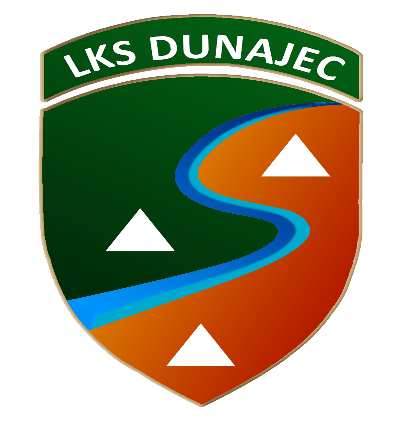 Liga młodzików w zjeździe - III rzutKrościenko n/D 10.06.2023PROGRAM ZAWODÓWSobota 10.06.2023 r. 12.00 − odprawa kierowników drużyn 12.30− odprawa sędziów 13.00 − start do konkurencji młodzików: − K1 chłopców − C1 chłopców − K1 dziewcząt ZAKONCZENIE REGAT 45 min po zakończonym przejeździe ostatniego zawodnika.                                                                   LKS DUNAJECLiga młodzików w zjeździe - III rzutKrościenko n/D 10.06.20231. Organizator: - LKS Dunajec i Gmina Krościenko n/D 2. Miejsce i termin: - 10 czerwca 2023 r. - rzeka Dunajec na odcinku od Amfiteatru do pola namiotowego Cypel Pieniny- pierwsza odprawa kierowników drużyn odbędzie na polu namiotowym ”Cypel” 10.06.2023r. o godz. 12.00  - odprawa komisji sędziowskiej odbędzie się 10.06.2023 r. o godz. 12:30 -  pole namiotowe.3. Konkurencje i sprzęt: - zawodnicy startują na kajakach zgodnych z regulaminem PZKaj zawodnicy mogą startować na łodziach slalomowych lub zjazdowych- w kategorii wiekowej łodzi: - K1 chłopców - K1 dziewczyn- C1 chłopców4. Trasa zjazdu:Trasa zjazdu na rzece Dunajec na odcinku od amfiteatru, nad mostem w Krościenku n/D do pola namiotowego Cypel w Krościenku n/D5. Nagrody: − pamiątkowe, medale, nagrody rzeczowe − szczegółowy wykaz nagród przedstawi organizator na pierwszej odprawie kierowników 6. Zgłoszenia: − zgłoszenia do 09.06.2023 r./piątek/ do godz. 8:00 kierować na adres LKS DUNAJEC , e-mail: lks.dunajec.kajaki@gmail.com zgodnie ze wzorem przewidzianym przez regulamin PZKaj 7. Dokumentacja zawodników - dokumentacja zawodników biorących udział w zawodach wraz z listą zbiorczą winna zostać dostarczona Sędziemu Głównemu, najpóźniej na pierwszej odprawie z Kierownikami Drużyn 8. Opłaty: − opłata za zgłoszonego zawodnika z listy zbiorczej wynosi 35 zł za młodzika i będzie wyegzekwowana przez organizatora pod rygorem skreślenia z listy startowej. Opłatę startową należy uiścić na numer rachunku bankowego: 28 1020 3466 0000 9302 0172 232110. Zmiany w regulaminie zawodów może dokonywać tylko organizator zawodów.